 Board of Directors Meeting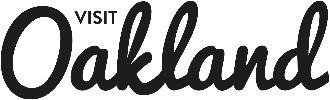 December 7, 2022 | 4-6pmReception: 6-7pmLocation: Claremont Club and SpaThe Board of Directors welcomes participation by the public. A person wishing to speak on any item on or off the agenda will be granted up to 2 minutes. The Board will limit the public comment period on any single item to 10 minutes.  Members of the public are invited to submit comments in writing. An opportunity is provided for the public to address the Board on items not appearing on the agenda. However, in compliance with Board policy and the Brown Act, the Board is not permitted to discuss or take action on non-agenda items. Estimated times are approximate; actual times may vary. Assistance will be provided to those requiring accommodations for disabilities in compliance with the Americans with Disabilities Act of 1990.  Interested persons must request accommodations at least 48 hours in advance of the meeting by contacting Visit Oakland, 510-839-9000. Any documents related to an agenda item for open session of a regular board meeting will be distributed less than 72 hours before the meeting.TimeAgenda ItemPresenter4:00Call Meeting to OrderWelcome and IntroductionsAnti-Trust ComplianceConflict of Interest PolicyD Patel4:05Public CommentD Patel4:10Welcome to the Claremont Club and Spa, A Fairmont HotelPaul Tormey, General ManagerD Patel4:15Action ItemsBoard Meeting Minutes, Sept 22, 2022Board Vote for moving Visit Oakland’s CD account from Community Bank of the Bay to Poppy Bank.D Patel4:20CEO UpdateP Gamez4:40Sales UpdateC Manning-Kim4:55Public Relations UpdateR Roberts5:10Partnerships UpdateS Manan5:25Marketing UpdateJ Camero5:45Finance UpdateJ Marsh/B Yciano6:00Meeting Adjourn & ReceptionD Patel